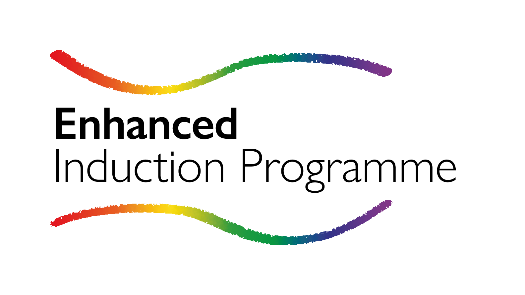 Settle in SundayExchange Building in Exchange Green, Penryn Campus, University of Exeter 
Sunday 18th September 2022 Timetable of events  Timetable of events  Timetable of events  13.45 Registration Registration14.00   Welcome & Introductions   Welcome & Introductions  14.05  What to expect from Welcome Week, and the first term   What to expect from Welcome Week, and the first term  14.30  Faculty inductions, from current students within your faculty Faculty inductions, from current students within your faculty15.15  Support Staff IntroductionsAccessibility Chaplaincy Res Life Students Union Welfare 15.45  Q&A Panel Q&A Panel16.00  Personal Reflection Personal Reflection16.30 Refreshments Refreshments